Отдел образования Администрации Советского района Ростовской областиМуниципальное бюджетное общеобразовательное учреждение средняя общеобразовательная школа ст. Советской Советского района Ростовской областиДОПОЛНИТЕЛЬНАЯ ОБЩЕОБРАЗОВАТЕЛЬНАЯ(ОБЩЕРАЗВИВАЮЩАЯ) ПРОГРАММА____________________Техническая____________________________________________Мой друг компьютер_______________________Уровень программы: базовыйВид программы:типоваяУровень программы: модульнаяВозраст детей: от 9 до 12 летСрок реализации: 34 часа (1 год)Разработчик: педагог дополнительного образования, Герасимов А.Н.ст. Советская2023I.	ПОЯСНИТЕЛЬНАЯ ЗАПИСКААктуальность и педагогическая целесообразность (направленность) программы – в настоящее время компьютерная грамотность является неотъемлемой частью профессиональной жизни человека. Владение компьютером – основное требование, предъявляемое к специалистам во всех без исключения профессиональных сферах. При этом от специалиста, зачастую, требуется не только базовый уровень знаний компьютера, а уровень уверенного и даже продвинутого пользователя, владеющего приемами программирования, умеющего работать в сети Интернет, пользовать сетевыми и коммуникационными сервисами, эффективно обрабатывать все виды информации (текстовую, графическую, числовую).Работа с информацией стала отдельной специальностью, остро востребованной на рынке труда. Актуальность программы состоит в ее содержании, направленном на подготовку продвинутого пользователя, готового решать задачи в области программирования, формах и методах обучения, которые способствуют индивидуализации обучения.Педагогическая целесообразность программы заключается в мета предметности. Знания, умения и навыки, полученные в ходе освоения программы, помогут обучающемуся оптимально использовать информационные технологии для решения различных задач. Практическая направленность программы может способствовать профессиональному самоопределению обучающихся.Особенность содержания программы «Мой друг компьютер» состоит в том, что каждый год обучения представляет собой относительно автономный полный курс, строится для  обучающихсяопределенноговозраста,последовательноизучающихединуюсистему концентрических курсов, постепенно расширяя их кругозор в изучаемой предметной области. В каждом концентре учащийся возвращается к  базовым понятиям и основным закономерностям этой предметной области.Цель программы – развитие информационной компетентности учащихся через изучение различных аспектов современных информационно-коммуникативных технологий.Задачи:         Познакомить учащихся с основными научными представлениями об информации, информационных процессах, системах, технологиях и моделях, об визуальном программировании;научить учащихся работать с различными видами информации с помощью компьютера и других средств информационныхикоммуникационныхтехнологий(ИКТ),организовыватьсобственнуюинформационнуюдеятельностьипланироватьеерезультаты;способствоватьвыработкенавыковприменениясредствИКТвповседневнойжизни,привыполнении индивидуальных и коллективных проектов, в учебной деятельности, дальнейшем освоении профессий, востребованных на рынке труда;развить навыки работы с различными видами информации; развивать навыки самоорганизации учащихся, их уверенности в себе, развитию логического мышления, познавательных интересов,интеллектуальныхитворческихспособностейдетейсредствамиИКТ;развивать потребность к творческому труду, стремление преодолевать трудности, добиватьсяуспешногодостиженияпоставленныхцелей;развитькругозоручащихся;развиватьоперационноемышлениеитворческиеспособности;воспитывать уважительное отношение между членами коллектива в совместной творческой деятельности; стремление к знаниям;воспитать чувства гордости за науку, технику.Характеристика программыНаправленность программы - техническаяТип - модульныйВид – информатика и вычислительная техникаОбъем и срок освоения программыУчастниками программыявляютсяобучающиеся5-8 класса(11-15лет).Количествочеловеквгруппе15.Продолжительностьзанятия–40минут.Количествозанятийвнеделю–1час,вгод–35 часов.Содержаниеучебногоматериалаобладаетновизнойдляучащихся.Программавключаетпрактическую(70%)итеоретическую (30%)части.Основная часть учебного времени отводиться на практическую деятельность– овладение обще трудовыми умениями и навыками. В целях снижения напряжения и перегрузок при проведении занятий используются зрительная гимнастика и физкультурные паузы.При планировании и организации занятий следует иметь в виду, что теоретический материал должен осознаваться и усваиваться преимущественно в процессе выполнения практических работ.Программапредусматриваетпоследовательноеусложнениезаданий,развитиеуучащихсятворческогоначала.Дляэффективногорасходованиявремени,отведенногонаизучениетеоретическогоматериала, предлагается использовать в процессе обучения карточки, таблицы, иллюстрации, схемы,инструктивныеитехнологическиекарты,плакаты,видео-уроки,индивидуальныетворческиепрезентации,веб-сайтыучащихся,краткие записи в рабочих тетрадях учащихся ит.д.	Набор детей осуществляется на добровольной основе без предварительного тестирования. На каждый год обучения формируется группа, состоящая из 15 человек. Обучающиеся могут не обладать первичными знаниями и навыками по предмету. Так как каждый год программы автономен, начать изучение программы можно с любого года обучения. Дополнительный набор в группу после начала занятий возможен, если уровень знаний и умений обучающегося соответствует среднему уровню знаний группы. Допускаются разновозрастные группы. Занятия в них предусматривают дифференцированный подход при выполнении учебных заданий. Оптимальным для обучения является индивидуальное использование компьютера каждым обучающимся, поэтому наиболее целесообразным является формирование групп не более чем из 15 обучающихся. Количество учащихся в группе должно быть таким же, как количество компьютеров в компьютерном классе, чтобы каждый ученик мог работать за отдельным компьютером. Сроки освоения программы:- количество недель – 38- месяцев – 9- учебный год – 1- объем программы – 35 часовРежим занятий – 1 час в неделю, длительностью одного учебного часа для детей школьного возраста – 40 мин.Адресат программы – программа «Мой друг компьютер» рассчитана на обучающихся от 9 до 12 лет.Форма обучения – очная форма.Типы занятий:по количеству детей – коллективные;по особенностям коммуникативного воздействия учителя и обучающихся – рассказ, объяснение, беседа, тестирование, защита проекта;по дидактической цели – вводное занятие, занятия по углублению знаний, практическое занятие, комбинированные формы занятий;дистанционное обучение.II.	УЧЕБНЫЙ ПЛАН. КАЛЕНДАРНЫЙ УЧЕБНЫЙ ГРАФИК2.1 Учебный планТаблица 1Учебный планСодержание учебного планаРаздел 1.1 – вводное занятие по технике безопасности при работе на ПК для обучающихся и устный опрос полученных знаний. Общие сведения об устройстве персонального компьютера и принципов его работы.Раздел 1.2 – освоение графического редактора Paint, занятие о представлении графики в компьютере, практические занятия.Раздел 2.1 – теоретические занятия по теме текстовых процессоров, изучение таких текстовых процессоров, как Блокнот и MSWord, выполнение практических заданий в данных программах.Раздел 2.2 – подготовка самостоятельных работ с применением полученных знаний в ходе обучения по программе «Мой друг компьютер».2.2 Календарный учебный графикТаблица 2Календарный учебный график«Мой друг компьютер»III.	СОДЕРЖАНИЕ ПРОГРАММЫ3.1 Условия реализации программыКадровое обеспечение – 1 педагог дополнительного образования.Материально-техническое обеспечение – степень реализации программы зависит от технической оснащенности компьютерного класса, наличия программного обеспечения. Для проведения практических занятий в компьютерном кабинете необходим следующий состав аппаратного и программного обеспечения:- Учебный компьютерный кабинет, удовлетворяющий санитарно-гигиеническим требованиям, для занятий группы 15 человек (компьютеры, парты, стулья, доска, шкаф), укомплектованный выделенным каналом выхода в Интернет;- Техническое и программное обеспечение.Для реализации данной программы требуются IBM-совместимые компьютеры с процессором типа Intel 80286 и выше. Желательно соответствие между числом учащихся и числом компьютеров как 1 к 1. На компьютерах должна быть установлена операционная система Windows 7 SP1 и выше или операционная система Linux. 3.2Формы контроля и аттестацииВ конце учебного года педагог обобщает результаты всех диагностических процедур и определяет уровень образовательной деятельности каждого обучающегося – интегрированный показатель, в котором отображена концентрация достижения всех этапов и составляющих учебно-воспитательных процессов. Возможные уровни освоения ребенком образовательных результатов по программе – низкий (Н), средний (С), высокий (В).В соответствии с календарным учебным графиком в конце учебного года проводится:- промежуточная аттестация обучающихся (оценка качества освоения программы по итогам первой половины года обучения)- итоговая аттестация обучающихся (оценка качества освоения программы в конце года обучения)3.3Планируемые результаты1.Овладение предметными знаниями и умениями Обучающийся будет знать\иметь представление:Правила техники безопасности при работе на ПКОсновные понятия текстового процессорао комбинации различных горячих клавиш при наборе текстаначальное представление о графике в компьютереобучающийся будет уметь:создавать собственные и редактировать готовые рисунки в Paintсамостоятельно набирать и редактировать текс в Wordсоздавать коллажи из нескольких изображений2.Овладение метапредметными умениями:По окончанию обучения по программе обучающийся сможет:самостоятельно ставить личностно необходимые учебные и жизненные задачи, использовать уже изученный материал для работы над проблемными ситуациями самостоятельно обнаруживать, формулировать учебную проблему в групповой и индивидуальной деятельностисамостоятельно составлять (индивидуально или в группе) план решения проблемы (выполнение проекта)самостоятельно действовать по составленному плануприменять современные информационные технологии, обеспечивающие доступ к необходимым профильным базам, банкам данных, источникам информации по теме исследованиядоводить свою позицию до других, критично анализировать свою позицию, признавать ошибочность своего мнения (если оно таково) и корректировать егокомпромиссы – продуктивно взаимодействовать с членами своей группы, решающей общую задачу (работать в «цепочке», где от каждого звена зависит конечный результат труда)3.Личностные результаты	Материал программы создает условия для формирования следующий качеств обучающихся:по отношения к себе – трудолюбие, терпение, требовательность к себе (самоконтроль), осознанность нравственных правил и потребность их выполнятьпо отношения к людям: долг и ответственность, инициативность, стремление воспринимать общие дела как свои собственные, потребность и готовность проявлять взаимопомощьIV.	МЕТОДИЧЕСКОЕ ОБЕСПЕЧЕНИЕДля реализации программы «Мой друг компьютер» сформирован учебно-методический комплекс, который постоянно пополняется. Учебно-методический комплекс включает следующие материалы:Методические рекомендации, конспекты занятий, сценарии мероприятий, памятки.Учебные презентации, видеоролики.Практические работы по темам программы.Диагностический инструментарий – тесты для входной и промежуточной диагностики.Журнал критериальных оценок.Организационно-методические материалы – план работы на год, расписания уроков, локальные акты, инструкции по охране труда и технике безопасности, положения, приказы.Литература для педагога:Гин,А.А.Приѐмыпедагогическойтехники:свободавыбора,открытость,деятельность,обратнаясвязь,идеальность:Пособиедляучителей/А.А.Гин.–Гомель:ИПП«Сож»,1999. – 88 с.Григорьев, Д.В. Внеурочная деятельность школьников. Методический конструктор: пособиедляучителя/Д.В.Григорьев,П.В.Степанов.–М.:Просвещение,2011.–223 с.–(Стандартывторогопоколения).Дидактический материал для обучающихся:Медиапособия: учебные фильмы, компьютерные тесты, медиапрезентации по темам занятий.Раздаточный материал по темам занятий: комплект задач и заданий разного уровня сложности по каждой теме.V. ДИАГНОСТИЧЕСКИЙ ИНСТРУМЕНТАРИЙПроверка - процесс установления успехов и трудностей в овладении знаниями и развитии, степени достижения целей обучения.
Контроль - операция сопоставления, сличения запланированного результата с эталонными требованиями и стандартами.
Учет - фиксирование и приведение в систему показателей проверки и контроля, что позволяет получить представление о динамике и полноте процесса овладения знаниями и развития обучаемых.
Оценка - суждения о ходе и результатах обучения, содержащие его качественный и количественный анализ и имеющие целью стимулировать повышение качества учебной работы учащихся.
Выставление отметки - определение балла или ранга по официально принятой шкале для фиксирования результатов учебной деятельности, степени ее успешности.Необходимым этапом, который позволяет объективно проверять знания, становится создание качественной и всесторонне продуманной базы вопросов, позволяющей учащимся демонстрировать все свои знания и умения в области информатики.Вопросы в разработанной системе тестирования могут быть шести типов:Однострочный ответ.Многострочный ответ.Выбор нескольких правильных ответов.Выбор одного правильного ответа.Логическая последовательность.Попарное сопоставление.Для оценки знаний учащихся наиболее эффективными являются следующие типы вопросов:Логические последовательности – данный тип используются для проверки знаний учащихся об алгоритмах, последовательностях действий, которые необходимо выполнить для решения проблемы или в рамках процессов. Примером может служить алгоритм метода доступа CSMA/CD, разделенный на логически завершенные действия (блоки), которые показываются в тесте в случайном порядке.Для проверки результатов решения задач по информатике (например, для определения широковещательного адреса для данной сети или для определения идентификатора сети или хоста по известному IP-адресу) можно использовать либо однострочный ответ с вводом учащимся полученного результата, либо одновариантный ответ с выбором единственного правильного ответа.Многовариантный вопрос – используется для создания сложных вопросов, для ответа на которые ученик должен уметь логически сравнивать (комбинировать) различную учебную информацию по дисциплине.Компьютерные тесты в информатике используются на каждом из этапов дидактического процесса. С их помощью возможно качественно обеспечить текущий, поэтапный и окончательный контроль умений, учета успеваемости и академических достижений.VI.	СПИСОК ЛИТЕРАТУРЫ1. Агальцов, В.П. Информатика для экономистов: Учебник / В.П. Агальцов, В.М. Титов. - М.: ИД ФОРУМ, НИЦ ИНФРА-М, 2016. - 448 c.2. Балдин, К.В. Информатика для ВУЗов: Учебник / К.В. Балдин, В.Б. Уткин. - М.: Дашков и К, 2016. - 395 c.3. Балдин, К.В. Информатика и информационные системы в экономике: Учебное пособие / К.В. Балдин. - М.: НИЦ ИНФРА-М, 2016. - 218 c.4. Блиновская, Я.Ю. Введение в информатику: Учебное пособие / Я.Ю. Блиновская, Д.С. Задоя. - М.: Форум, НИЦ ИНФРА-М, 2016. - 112 c.5. Бодров, О.А. Предметно-ориентированные экономические информационные системы: Учебник для вузов / О.А. Бодров. - М.: Гор. линия-Телеком, 2017. - 244 c.  6. Федеральный государственный образовательный стандарт основного общего образования приказ № 1897 Министерства образования и науки РФ от 17 декабря 2010 VII.ПРИЛОЖЕНИЯПриложение 1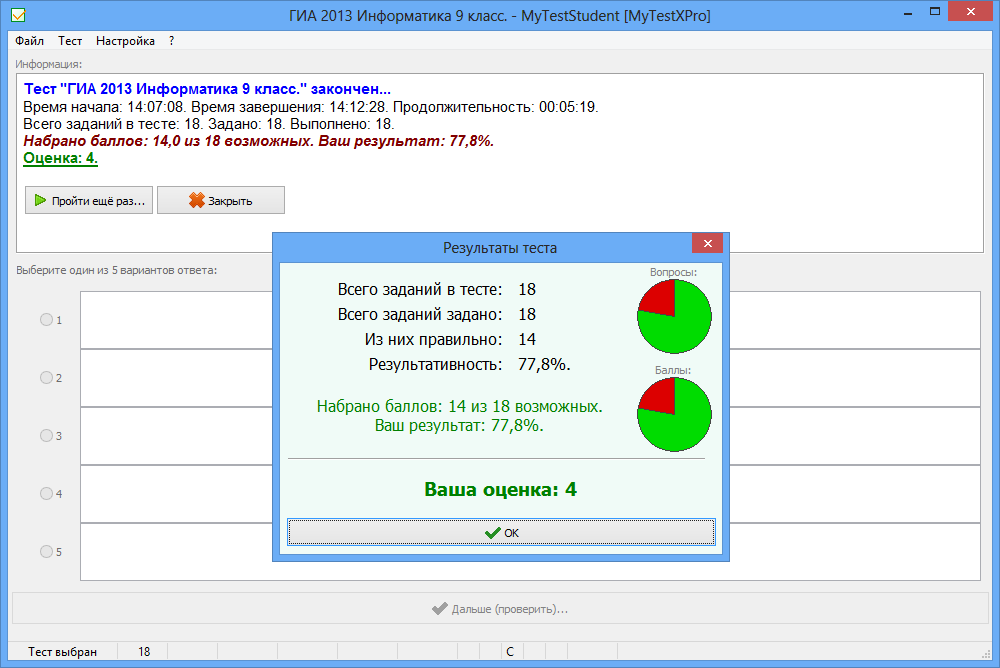 Рис. 1 - Программа для тестирования знаний обучающихсяПриложение 2ПРОТОКОЛ РЕЗУЛЬТАТОВ промежуточной аттестации обучающихся по дополнительной общеразвивающей программе художественного направления «Танцевальный» за 2022- 2023 учебный годНазвание объединения_______________________________________________Ф.И.О.  педагога     _____________________________________________Количество детей______Дата проведения   _____________Форма проведения:_________________________________________________Форма оценки результатов: уровень (высокий, средний, низкий)      По результатам, промежуточной аттестации:•     (при определении % уровня успеваемости выпускников необходимо суммировать высокий, средний и ниже среднего уровень усвоения программы).•      (при определении % уровня качества обученности выпускников, необходимо суммировать только высокий и средний уровень усвоения программы).Педагог: _____________/_______________Приложение 3ПРОТОКОЛ РЕЗУЛЬТАТОВитоговой аттестации учащихся за 2022-2023 учебный годНазвание объединения  __________________________Ф.И.О. педагога    ____________________________Дата проведения _____________________Количество детей ____________________Форма проведения:___________________Форма оценки результатов: ___________Председатель аттестационной комиссии_________ Члены аттестационной комиссии:   _____________По результатам итоговой аттестации:Председатель аттестационной комиссии: Члены аттестационной комиссии:ПРИНЯТОна заседании педагогическогосовета                                                Протокол от «30» августа 2023г.№ 1УТВЕРЖДАЮДиректор МБОУ Советской СОШЕмельяненко Т.Н.Приказ от«31» августа 2023г.№109№ п/пКоличество часовКоличество часовКоличество часовФорма контроля,аттестации№ п/пТеорияПрактикаВсегоФорма контроля,аттестацииРаздел 1Раздел 1Раздел 1Раздел 1Раздел 1Раздел 11.1Техника безопасности. Введение в работу с ПК9110Тестирование1.2Графический редактор Paint347Практическая работаРаздел2Раздел2Раздел2Раздел2Раздел2Раздел22.1Текстовый редактор Word и Блокнот61016Практическая работа и тестирование2.2Самостоятельная работа022Практическая работаИтого:Итого:181735№п/пДатаТемазанятияКол-вочасовВремяпроведениязанятияВремяпроведениязанятияФормазанятияМестопроведенияФормаконтроляРаздел 1.1 Техника безопасности. Введение в работу с ПКРаздел 1.1 Техника безопасности. Введение в работу с ПКРаздел 1.1 Техника безопасности. Введение в работу с ПКРаздел 1.1 Техника безопасности. Введение в работу с ПКРаздел 1.1 Техника безопасности. Введение в работу с ПКРаздел 1.1 Техника безопасности. Введение в работу с ПКРаздел 1.1 Техника безопасности. Введение в работу с ПКРаздел 1.1 Техника безопасности. Введение в работу с ПКРаздел 1.1 Техника безопасности. Введение в работу с ПК107.09Инструктаж по ТБ при работе с ПК116:0016:40БеседаБеседаКабинет информатикиОпрос214.09Виды информации, способы передачи116:0016:40ЛекцияЛекцияКабинет информатикиОпрос321.09Единицы измерения информации116:0016:40ЛекцияЛекцияКабинет информатикиОпрос428.09Работа с единицами измерения информации в ПК116:0016:40ПрактикаПрактикаКабинет информатикиТестирование506.10Представление информации в компьютере116:0016:40ЛекцияЛекцияКабинет информатикиОпрос613.10Кодирование информации116:0016:40ПрактикаПрактикаКабинет информатикиТестирование720.10Что такое программное обеспечение116:0016:40ЛекцияЛекцияКабинет информатикиОпрос827.10Виды программного обеспечения116:0016:40ЛекцияЛекцияКабинет информатикиТестирование910.11Операционные системы116:0016:40ЛекцияЛекцияКабинет информатикиТестирование1017.11Виды и назначение периферийных устройств116:0016:40ПрактикаПрактикаКабинет информатикиТестированиеРаздел 1.2 Графический редактор PaintРаздел 1.2 Графический редактор PaintРаздел 1.2 Графический редактор PaintРаздел 1.2 Графический редактор PaintРаздел 1.2 Графический редактор PaintРаздел 1.2 Графический редактор PaintРаздел 1.2 Графический редактор PaintРаздел 1.2 Графический редактор PaintРаздел 1.2 Графический редактор Paint1124.11Освоение среды графического редактора116:0016:40ПрактикаПрактикаКабинет информатикиОпрос1207.12Создание собственных рисунков116:0016:40ПрактикаПрактикаКабинет информатикиОпрос1314.12Создание собственных рисунков116:0016:40ПрактикаПрактикаКабинет информатикиОпрос1421.12Редактирование собственных рисунков116:0016:40ПрактикаПрактикаКабинет информатикиОпрос1528.12Редактирование собственных рисунков116:0016:40ПрактикаПрактикаКабинет информатикиОпрос1611.01Конструирование рисунков из объектов116:0016:40ПрактикаПрактикаКабинет информатикиОпрос1718.01Конструирование рисунков из объектов116:0016:40ПрактикаПрактикаКабинет информатикиОпросРаздел 2.1 Текстовый редактор Word и БлокнотРаздел 2.1 Текстовый редактор Word и БлокнотРаздел 2.1 Текстовый редактор Word и БлокнотРаздел 2.1 Текстовый редактор Word и БлокнотРаздел 2.1 Текстовый редактор Word и БлокнотРаздел 2.1 Текстовый редактор Word и БлокнотРаздел 2.1 Текстовый редактор Word и БлокнотРаздел 2.1 Текстовый редактор Word и БлокнотРаздел 2.1 Текстовый редактор Word и Блокнот1825.01Общая характеристика текстового процессора116:0016:40ЛекцияЛекцияКабинет информатикиОпрос1901.02Общая характеристика текстового процессора116:0016:40ЛекцияЛекцияКабинет информатикиТестирование2008.02Работа в текстовом редакторе Блокнот116:0016:40ПрактикаПрактикаКабинет информатикиЗачет2122.02Работа в текстовом редакторе Блокнот116:0016:40ПрактикаПрактикаКабинет информатикиЗачет2229.02Набор текста в Word116:0016:40ПрактикаПрактикаКабинет информатикиЗачет2307.03Набор текста в Word116:0016:40ПрактикаПрактикаКабинет информатикиЗачет2414.03Форматирование готового текста116:0016:40ПрактикаПрактикаКабинет информатикиЗачет2521.03Форматирование готового текста116:0016:40ПрактикаПрактикаКабинет информатикиЗачет2604.04Работа с таблицами116:0016:40ПрактикаПрактикаКабинет информатикиЗачет2711.04Работа с таблицами116:0016:40ПрактикаПрактикаКабинет информатикиЗачет2818.04Работа с таблицами116:0016:40ПрактикаПрактикаКабинет информатикиЗачет2925.04Работа со списками116:0016:40ПрактикаПрактикаКабинет информатикиЗачет3002.05Работа с фигурами116:0016:40ПрактикаПрактикаКабинет информатикиЗачет3116.05Работа с фигурами116:0016:40ПрактикаПрактикаКабинет информатикиЗачет3223.05Объекты WordArt116:0016:40ПрактикаПрактикаКабинет информатикиЗачет3330.05Работа с гиперссылками116:0016:40ПрактикаПрактикаКабинет информатикиЗачетРаздел 2.2 Самостоятельная работаРаздел 2.2 Самостоятельная работаРаздел 2.2 Самостоятельная работаРаздел 2.2 Самостоятельная работаРаздел 2.2 Самостоятельная работаРаздел 2.2 Самостоятельная работаРаздел 2.2 Самостоятельная работаРаздел 2.2 Самостоятельная работаРаздел 2.2 Самостоятельная работа3402.11Создание своей работы на свободную тему116:0016:40Самостоятельная работаСамостоятельная работаКабинет информатикиЗащита№фамилия, имя обучающегосясодержание  аттестации, достижения учащихсякритерии     оценкикритерии     оценкикритерии     оценкикритерии     оценкикритерии     оценкикритерии     оценкиГод обучения№фамилия, имя обучающегосясодержание  аттестации, достижения учащихсятеориятеориятеорияпрактикапрактикапрактикаГод обучения№фамилия, имя обучающегосясодержание  аттестации, достижения учащихсяВСН/сВСН/сГод обучения123456789101112131415всего обучающихся в объединенииуровень успеваемости (%)уровень качества обученности (%)полностью освоилиобразовательнуюпрограмму за первоеполугодиеосвоили программу в необходимой степени№ п/пФ.И.О.педагога, название объединениягод обучениякол-воучащ.содержание аттестацииКритерии оценкиКритерии оценкиКритерии оценкиКритерии оценкиКритерии оценкиКритерии оценки%обученности%качества№ п/пФ.И.О.педагога, название объединениягод обучениякол-воучащ.содержание аттестациитеориятеориятеорияпрактикапрактикапрактика%обученности%качества№ п/пФ.И.О.педагога, название объединениягод обучениякол-воучащ.содержание аттестацииВСН/сВСН/с%обученности%качествавсеговыпускников Уровень успеваемости (%)Уровень качества обученности(%)Ф.И. выпускников, заслуживающих благодарность учреждения